Jan 5, 2018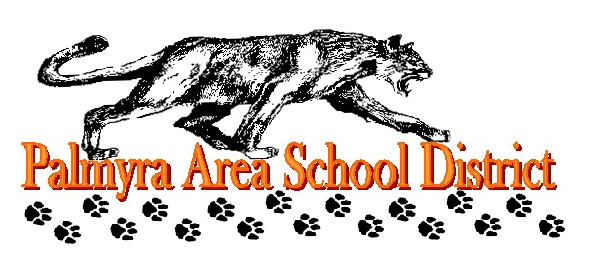 Volunteer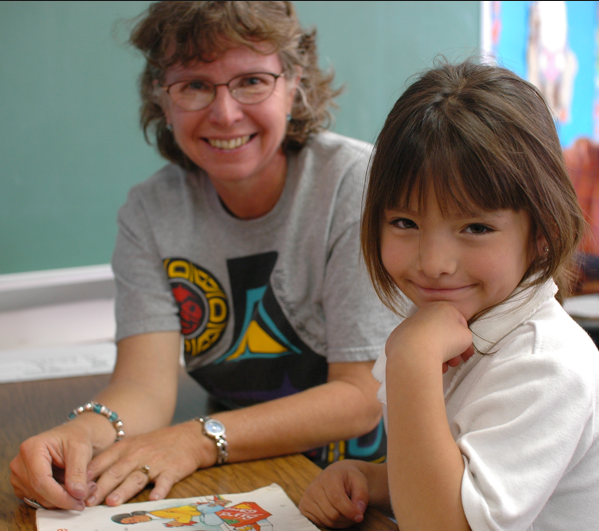 Manual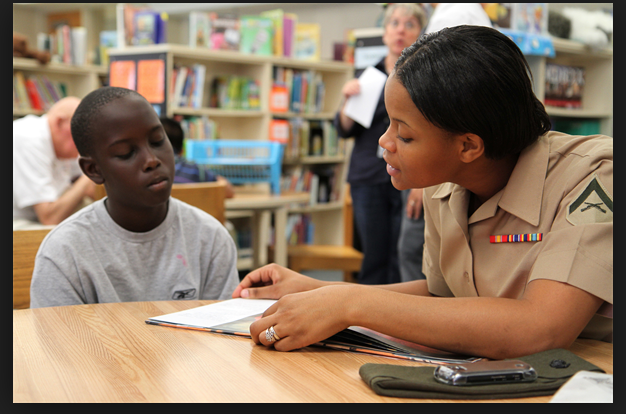 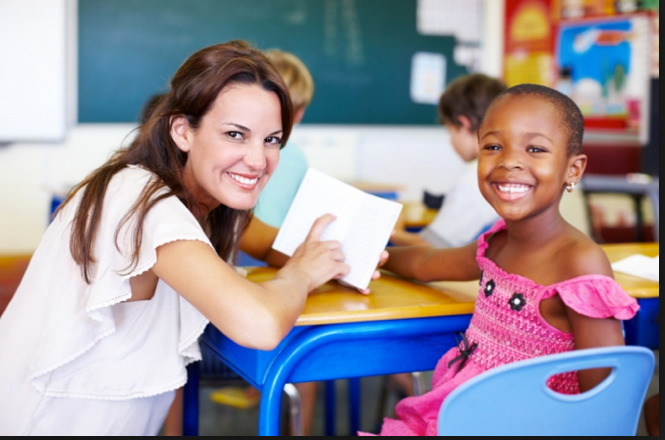 DefinitionsVolunteer is defined as a person who voluntarily offers a service to the school district without compensation over a period of time (see categories below).Long-Term Volunteer - one who voluntarily provides a service to the school district, without compensation, from time to time throughout the entire school year. Said service does not necessarily have to be performed on consecutive days; the intent, however, is to use a long-term volunteer over an extended period of time throughout the school year. A volunteer that provides a one time service for ten (10) or more hours within a week is also considered to be long term. Overnight/Off Campus Chaperone/Volunteer - one who voluntarily provides a service to the school district, without compensation, as a chaperone on a trip where the students leave the campus or stay overnight at a hotel, motel, school, or other arrangements approved by the school district. This includes volunteers/chaperones who offer their home to students who are visiting our community through such events as district band, state band or foreign exchange.Visitor is defined as a person who enters the school for a specific purpose such as a conference with a teacher or administrator or to provide a one-time service (such as an assembly or presentation to a class or classes). A visitor does not provide ongoing service to the school district or interact one on one with the children. A visitor does not act in a caretaking role with the children and is not left in the company of the children without approved supervision. In addition, a visitor may or may not be compensated for their services to the district as with an assembly or presentation. A visitor is not considered to be a volunteer with the District.How to Become a VolunteerAll volunteers must complete Act 34, Act 151 Certificates, and the FBI Fingerprints electronically. Submit completed packet along with all clearances to any school office.  DO NOT mail the original clearances to the district office; they will not be returned.Please NOTE: If you have Act 34, Act 151 Certificates, and the FBI Fingerprints that were completed for another organization (i.e.: work, church, scouting program, etc) that were obtained within the last 5 years, you may submit these clearances.Volunteers must submit proof of a Tuberculosis Screening. If you have not had a TB screening within the last 10 years, please contact your family physician to schedule a screening.Fill out the VOLUNTEER REGISTRATION FORM found on Page 5 in this Volunteer Manual. Please complete the VOLUNTEER/VISITOR CONFIDENTIALITY AGREEMENT found on the back of the Volunteer Registration Form.The completed volunteer requirements may be dropped off at any school office. (Northside, Forge, Lingle, Pine, Middle School, High School)Volunteer Services ProtocolWelcome to Palmyra Area School District!  We thank you for your time and support with our students.1. Please wear your visitor badge at all times while working/volunteering.2. Remember to sign in and out in the office each time you enter or leave the building.3. We expect that you will follow building rules in place for all staff.  We recommend you not bring in food due to student allergies.  Tobacco use or possession is not permitted on school property.4. Under no circumstance should you administer medication to a child. All medications are given under the supervision/direction of the nursing staff.  Please refer all medication questions to the school nurse.5. School telephones are to be used only in the case of an emergency. Cell phones are permitted in the buildings but must be turned off during the school day as to not interfere with the instruction in the classroom.6. No child should leave the school before the teacher has dismissed the class unless prior arrangements have been made (i.e. doctor appointments, etc.). Unless specifically directed by the parent in writing, we do not have the authority to allow you to take the student out of the building. If you do have written permission, please remember to sign the child out of the building in the main office.7. We expect visitors to dress in a school acceptable manner.8. Confidentiality of the student, other students and the classroom teacher must be maintained at all times. Please refrain from sharing identifying information in and out of the school setting. (See Volunteer/Visitor Confidentiality Agreement on Page 6)9. The volunteer needs to notify the teacher or person they are volunteering with if there is a schedule change.10. If you have any questions/concerns, speak to the classroom teacher to solve the problem in an efficient and professional manner.11. Discovery or concerns of possible physical abuse, sexual abuse, and neglect should be shared with a building administrator immediately.Volunteer Registration FormName: _______________________________________________________________________________________Address: _____________________________________________________________________________________Phone: (home)________________________________(cell) _________________________________Email: __________________________________________________________________________Please see page 7 to complete and obtain the clearances and fingerprints before sending in your packet.Please provide proof of your tuberculosis test, which was administered within the last 10 years.  If you do not have one, please contact your family physician to schedule the TB test and hold your packer until you obtain proof that it was completed.*All Clearances are good for 5 years from the date they were issued.  Your signature indicates that you have received and read the Volunteer Manual and agree with the terms. Signature:_______________________________________________________________ Date: _____________ Please check off that you have attached the following:_____ FBI _____ PA State Police_____ Child Abuse Clearances_____ TB Test _____ Volunteer Confidentiality The completed volunteer requirements may be dropped off at any school office.  (Northside, Forge, Lingle, Pine, Middle School, High School)Do NOT turn in if the above requirements are not attached.Incomplete packets will be returned.Volunteer/Visitor Confidentiality AgreementName: _________________________________________________                                                                    Date: ___________________      Location of volunteering/visit:  Palmyra Area School District If visiting please indicate the reason for your visit:  VolunteeringThe right of each student and their family to confidentiality has been clearly explained to me. I understand and agree to comply with the Federal, State, and Palmyra Area School District Policy regarding confidentiality of student information and the right of privacy accorded by law to each student. I will not at any time communicate specific student information in oral or written form.  Signature of Volunteer/VisitorPrinted Name of Volunteer/VisitorDirections for Volunteer Clearances 1) Request for Criminal Record Check (State Police)Apply online at http://epatch.state.pa.us with credit card ($22.00)Results of the Criminal Record Check can be printed immediatelyPresent the record results to employer2) Pennsylvania Child Abuse History ClearanceApply online at http:www.compass.state.pa.us/cwis with credit card           ($8.00)Results of the Child Abuse History Clearance can be printed immediatelyPresent the record results to employer3) FBI Federal Criminal History-Register online at https://uenroll.identogo.com/workflows/1KG6S7 and make an    appointment to have fingerprinting done       	-A fee of $22.60 ($21.35 volunteers) for the fingerprinting service can be paid on site      	-Print out the applicant registration      	-Visit the assigned fingerprinting site, remembering to bring the proper identification      	-Provide employer with a copy of the confirmation registration that contains the        UEID number        	-Results of the FBI criminal record will be reviewed/accessed online by employerLebanon, PA 615 Cumberland St9.15 miIdentoGO 
615 Cumberland St 
Lebanon, PA 17042-5233 Hours: Monday & Wednesday - Thursday: 09:00 AM - 06:00 PM  Tuesday & Friday: 09:00 AM - 04:00 PMElizabethtown, PA 10 S Market St10.28 miIdentoGO 
10 S Market St 
Elizabethtown, PA 17022-2307 Hours: Monday: 12:30 PM - 07:30 PMTuesday - Thursday: 09:30 AM - 07:30 PMFriday: 09:30 AM - 12:30 PM       Saturday: 09:30 AM - 03:30 PMEphrata, PA 550 S Reading Rd22.37 miIdentoGO 
550 S Reading Rd 
Ephrata, PA 17522-1834 Hours: Monday - Thursday: 09:00 AM - 07:00 PMFriday: 09:00 AM - 05:00 PM       Saturday: 09:00 AM - 01:00 PMMechanicsburg, PA 6483 Carlisle Pike23.17 miIdentoGO 
6483 Carlisle Pike      Ste 104 
Mechanicsburg, PA 17050-2346 Hours: Monday - Tuesday & Thursday: 09:00 AM - 12:00 PM & 01:00 PM - 06:00 PMWednesday & Friday: 09:00 AM - 12:00 PM & 01:00 PM - 04:00 PMYork, PA 300 E 7th Ave York, PA 17404Hours:  Monday-Tuesday  10:00AM- 5:00 PMIf any of these offenses are on your Criminal History Record it will prevent you from being a volunteer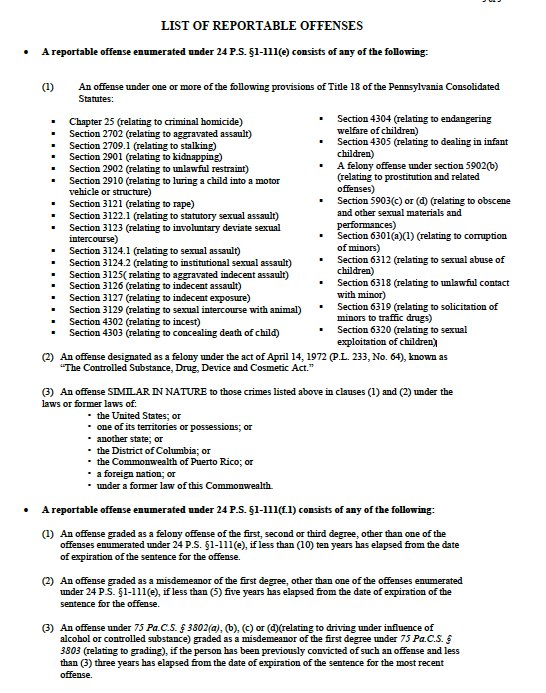 